Staatliches Gymnasium „Am Weißen Turm“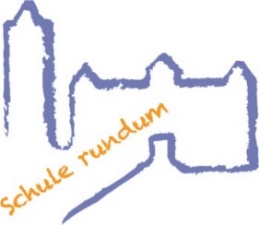 Schulplatz 1, 07381 PößneckAnmeldung zur Aufnahme an das GymnasiumAngaben zur Schülerin / zum SchülerAngaben zu den Sorgeberechtigten(dienstlich, privat, mobil)FächerbelegungAnlagenKopie des Zeugnisses zum Schulhalbjahr des laufenden Schuljahres ggf. Empfehlung nach § 128 im OriginalKopie der Geburtsurkunde Ihres KindesEin Passbild Ihres Kindes für den SchülerausweisDen ausgefüllten Antrag für die eventuelle Ausstellung eines SchülerfahrausweisesNötigenfalls ein aktuelles das Sorgerecht betreffendes Gerichtsurteil bzw. einen GerichtsbeschlussDurch Ihre Unterschrift bestätigen Sie die Richtigkeit der Angaben und das Sie das Informationsblatt zur „Informationspflicht nach Art. 13 DS-GVO- Direkterhebung beim Betroffenen – zum Zeitpunkt der Begründung des Schulbesuchsverhältnisses“ und die darin enthaltenen Informationen zur Kenntnis genommen haben.______________________________________________________________________Datum, Unterschrift der SorgeberechtigtenBei weiteren Fragen stehen wir Ihnen gern zur Verfügung.Name:Vorname / Rufname:vollständiger Vorname:Straße, Nr.:PLZ/Ort/Ortsteil:Festnetztelefon:E-Mail-Adresse:Geburtsdatum:Geburtsort:Geschlecht:männlichweiblichGeschwister am GWT:janeinName(n) (auch Ehemalige):Staatsbürgerschaft:Jahr der Zuwanderung:Muttersprache:derzeit besuchte Schule und KlassenstufeDatum Ersteinschulung:NotenvoraussetzungEmpfehlungBesonderheiten / Krankheiten /Bemerkungen:beideMutterVaterGroßelternSonstigesName:Vorname:Anschrift:Telefon:Weitere Erreichbarkeit im Notfall:Bekenntnis:EthikReligion1. Fremdsprache:: Englisch2. Fremdsprache:FranzösischRussischSpanisch    Zweitwunsch:FranzösischRussischSpanisch